	    *باسمه تعالی*                                                                             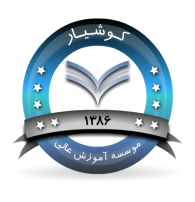                                                                                                                                                                                                                                  تاریخ : ......................                                                                                                                                                                                                                                                                               درخواست تصویب موضوع پایان نامه                                                                    شماره : .....................                                                                                                                                                                                                                                  پیوست : ....................                                                                                                                                                                       مؤسسه آموزش عالی کوشیارمشخصات دانشجونام و نام خانوادگی :                                                             شماره دانشجویی :رشته و گرایش تحصیلی :                                                     نیمسال ورود:رشته و گرایش مقطع قبلی :                                                  محل اخذ مقطع قبلی:   تلفن تماس :                                                                      ایمیل :آدرس محل سکونت:مشخصات استادان راهنمانام ونام خانوادگی استادراهنما1 :                                             تخصص:آخرین مدرک تحصیلی :                                                       محل اخذ آخرین مدرک تحصیلی :                       مرتبه دانشگاهی:                                                                 پایه علمی / از دانشگاه :نام ونام خانوادگی استادراهنما2 :                                             تخصص:آخرین مدرک تحصیلی :                                                        محل اخذ آخرین مدرک تحصیلی :                       مرتبه دانشگاهی:                                                                 پایه علمی / از دانشگاه:مشخصات استادان مشاورنام ونام خانوادگی استادمشاور1 :                                             تخصص:آخرین مدرک تحصیلی :                                                       محل اخذ آخرین مدرک تحصیلی :                       مرتبه دانشگاهی:                                                                 پایه علمی / از دانشگاه :نام ونام خانوادگی استادمشاور2 :                                             تخصص:آخرین مدرک تحصیلی :                                                        محل اخذ آخرین مدرک تحصیلی :                       مرتبه دانشگاهی:                                                                 پایه علمی / از دانشگاه:عنوان پایان نامهعنوان به فارسی:عنوان به انگلیسی:کلید واژه به فارسی:کلید واژه به انگلیسی:نوع کار پژوهشیبنیادی              کاربردی                توسعه ای                            مدت اجرا:بیان مسالهاهداف و فرضیه هاضرورت پژوهشپیشینه پژوهشروش انجام پژوهشروش و ابزار گردآوری اطلاعاتجدول زمان بندی مراحل انجام پژوهشفهرست منابع و سوابق علمیمراحل تصویب نظر استاد راهنما 1:                                                                                                                                نام ونام خانوادگی                                                                                                                                    تاریخ و امضانظر استاد راهنما 2:                                                                                                                               نام ونام خانوادگی                                                                                                                                  تاریخ و امضانظر استاد مشاور 1:                                                                                                                               نام ونام خانوادگی                                                                                                                                  تاریخ و امضانظر استاد مشاور 2:                                                                                                                               نام ونام خانوادگی                                                                                                                                  تاریخ و امضاموضوع پایان نامه آقای / خانم .............................................................................. دانشجوی رشته .............................................. به شماره دانشجویی..................................  تحت عنوان ........................................................در جلسه  شماره  .............................. شورای تحصیلات تکمیلی مورخ ................................مطرح شد و مورد تصویب اعضا قرار گرفت نیاز به اصلاحات داردامضا اعضای شورای تحصیلات تکمیلی.........................................           2- ............................................                3- ..........................................